快速入门自动化测试是非常有用的，以测试您的应用程序“，而你的睡眠”。它使您能够快速跟踪回归和性能问题，同时也开发新的功能，而不必担心打破你的应用程序。由于，苹果公司发布了iOS 4.0的一个的框架UIAutomation，可用于实现自动化测试在真实设备上的iPhone模拟器上。上的文档UIAutomation是相当小的，而且也没有大量的资源在网络上。本教程将告诉你，如何整合UIAutomation在您的工作流程。最好的指针开始是苹果的文档的UIAutomation，苹果工具文档的一个很好的快速教程，当然，这些幻灯片/视频 WWDC 2010 -会话306 - ￼自动化与仪器的用户界面测试。你需要一个免费的developper帐户来访问此资源的整合。另一个框架要提到是OCUnit的，它包含在Xcode中，可用于单元测试添加到您的应用程序。你的第一UIAutomation脚本使用iOS模拟器使用iOS设备处理与UIAElement和辅助功能UIAElement层次模拟用户交互简化你的生活的秘诀介绍调整导入外部脚本通过命令行的力量以交互方式记录互动“当事情不工作，UIATarget.delay（1）;”先进的互动处理意外和预期的警报多工作业方向最终的有用的链接一个视频1。你的第一UIAutomation脚本UIAutomation Javascript编写的功能测试。有一种强烈的在UIAutomation和可访问性之间的关系，所以你会使用辅助的标签和值模拟和模拟用户界面交互的检查结果。让我们去了，写我们的第一个测试！使用iOS模拟器下载的同伴的项目TestAutomation.xcodeproj，并打开它。该项目是一个简单的2个选项卡的标签栏的应用程序。确保选择以下方案“TestAutomation> iPhone 5.0模拟器”（也许你已经切换到5.1，所以它可能是iPhone 5.1）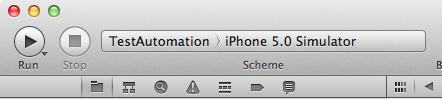 启动工具（产品简介）或⌘一在iPhone模拟器，选择自动化模板，然后在“个人资料”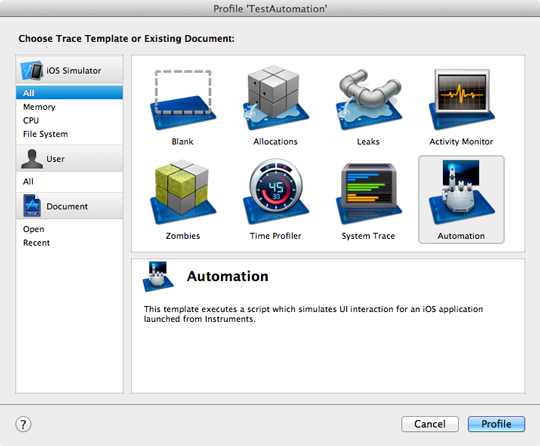 仪器启动，并立即开始录制。停止记录（红色按钮或⌘R）。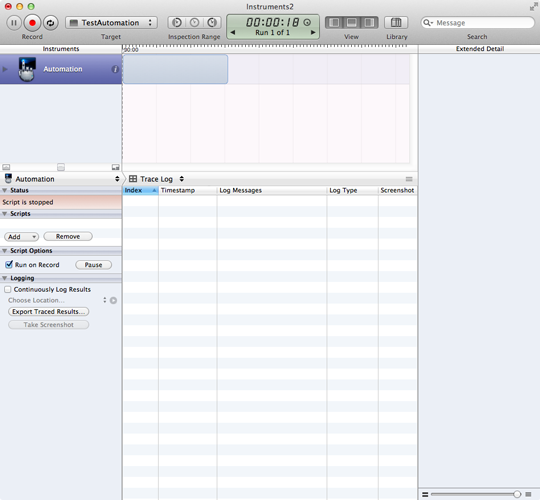 在“脚本”窗口中，单击“添加”>“创建”来创建一个新的脚本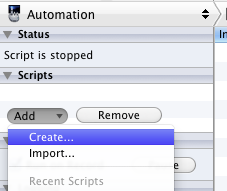 在“脚本”窗口中编辑器，请点击下面的代码目标= UIATarget.localTarget（）;VAR的应用程序target.frontMostApp（）;变种窗口= app.mainWindow（）;target.logElementTree（）;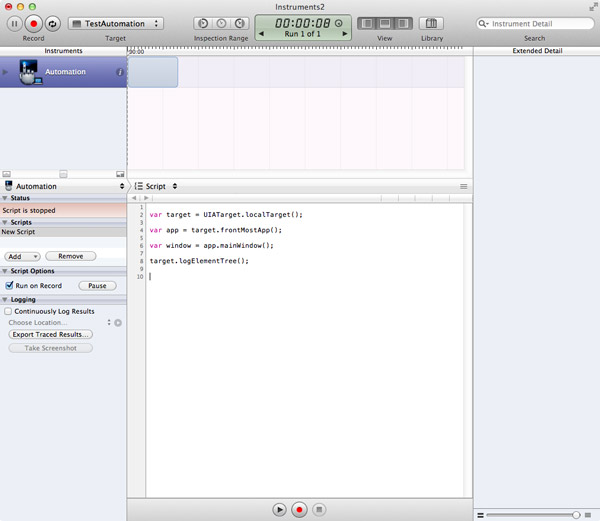 重新启动脚本⌘R（你不需要保存）。脚本运行后，日志出现，你可以阻止它。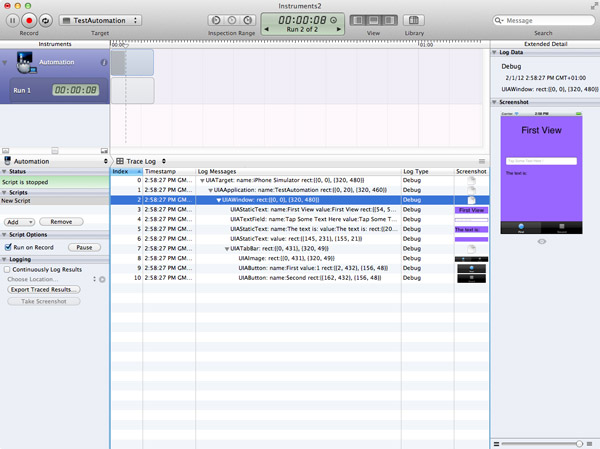 瞧！您已经写了您的第一UIAutomation测试！使用iOS设备一个真正的设备，也可以运行这个测试，而不是模拟器。自动测试设备，支持多任务的iPhone 3GS，iPad的，仅适用于运行iOS 4.0。UIAutomation不幸的是，在iPhone 3G上，无论是操作系统版本。要运行测试的设备上：将iPhone连接到USB选择计划“TestAutomation> iOS装置”检查发布配置与一个Developper配置文件（而不是一个Ad-Hoc分布情况）。默认情况下，分析是在释放（没有任何理由来分析一个应用程序在调试！）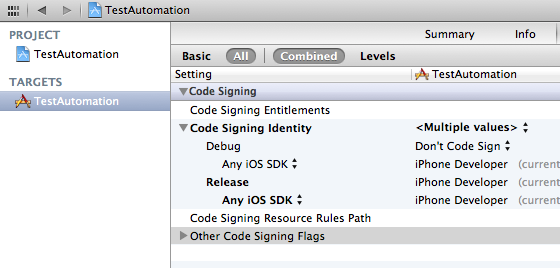 个人应用程序（⌘我）比以前在模拟器上按照相同的步骤。2。处理与UIAElement和辅助功能UIAElement层次有很强的关系之间无障碍UIAutomation：如果配备无障碍访问控制，您将能够设置/获取值，产生动作等的控制是不是“看得见”的辅助工具，将无法访问通过自动化。您可以允许访问/自动化控制是否使用Interface Builder，或通过编程方式设置属性isAccessibilityElement。你必须支付一定的关注时，设置辅助容器视图（即包含其他UIKit元素）。启用无障碍的整个视图可以“隐藏”其子视图访问/自动化。比如，在项目中，控制器的视图出口应不能够访问，否则的子控制将不访问。如果您有任何问题，logElementTree是您的朋友：列出所有当前可见的元素可以访问。每个UIKit的控制，可以访问可以表示为一个JavaScript对象，UIAElement。UIAElement有几个属性，名称，价值，元素，父。你的主窗口包含了很多的控制，它定义了一个UIKit的层次结构。这UIKit的层次结构，对应的UIAElement的层次结构。例如，通过调用logElementTree在前面的测试中，我们有以下三种：+  -  UIATarget：名称：iPhone模拟器正确的：{{0,0}，{320480}}| +  -  UIAApplication：名称：TestAutomation的正确：{{0,20}，{320460}}| |  -  UIAWindow：正确的：{{0,0}，{320480}}| | | +  -  UIAStaticText的：姓名：一是该价值：首先查看正确的：{{54,52}，{212,43}}| | | +  -  UIATextField的名称：用户的文本值：点击一些文字在这里！正确的：{{20179}，{280,31}}| | | +  -  UIAStaticText的：姓名：文字是：值：文字是：正确的：{{20231}，{112,21}}| | | +  -  UIAStaticText：值：正确的：{{145231}，{155,21}}| | | +  -  UIATabBar：正确的：{{0431}，{320,49}}| | | | +  -  UIAImage：正确的：{{0431}，{320,49}}| | | | +  -  UIAButton：名称：第一个值：1 RECT：{{2432}，{156,48}}| | | | +  -  UIAButton：名称：二正确的：{{162432}，{156,48}}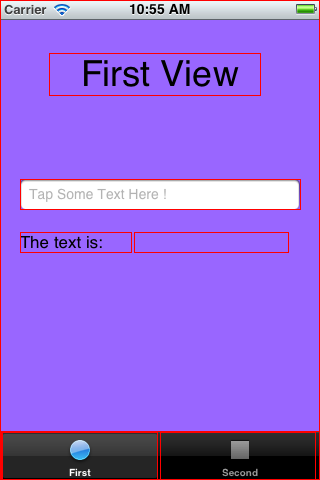 要访问该文本字段，你可以这样写：。mainWindow的变种textField的。frontMostApp = UIATarget.localTarget（）（）（）。文本字段（）[0];您可以选择基于0的索引或元素的名称来访问元素。例如，以前的文本字段也可以被这样的访问：VAR textField的。frontMostApp = UIATarget.localTarget（）（）。主窗口（）。文本框（）[“用户文本”];较新版本更清晰，更应该是首选。在Interface Builder中，您可以设置的UIAElement名：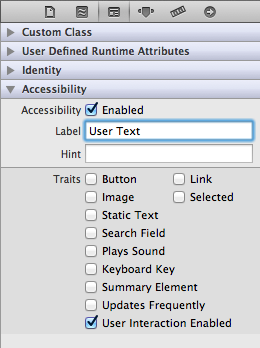 或计划性：myTextField.accessibilityEnabled = YES;myTextField.accessibilityLabel = @“用户文本”;你可以看到现在所使用的辅助功能属性UIAutomation针对不同的控件。这是非常聪明的，因为：1）只有一个框架，以学习; 2）编写自动化测试，你也将确保您的应用程序可以访问！所以，通过调用下面的每个UIAElement可以访问它的孩子 要访问的第一个选项卡的标签栏，你可以这样写：变种的tabbar = UIATarget.localTarget（）。frontMostApp（）。TabBar中（）;VAR tabButton tabBar.buttons（）[“第一”];  UIAElement层次是非常重要的，你要处理不断。记住，你可以转储的层次结构，每次在你的脚本由调用logElementTree上UIAApplication：。logElementTree。frontMostApp UIATarget.localTarget（）（）（）;在模拟器上，您还可以激活的可访问性检查。启动模拟器，前往“设置”>“通用”>“辅助功能”>“辅助功能”督察“，并将其设置为”开“。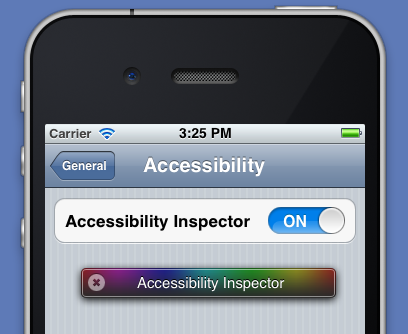 这个小彩虹中的可访问性检查。折叠时，辅助功能是关闭的，并扩展了无障碍时。要激活/ desactivate辅助功能，你只需要点击箭头按钮。现在，到我们的测试应用程序，启动它，并启动督察。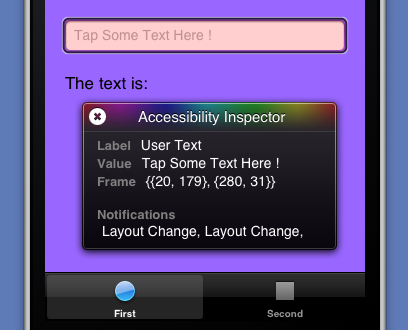 然后，点击文本字段和检查的名称和值属性的相关的UIAElement（也NSObject的accessibilityLabel和性能相当accessibilityValue）。检查员将帮助您调试和编写脚本。模拟用户交互让我们更进一步，模拟用户交互。轻按一键，您只需拨打自来水（）这个元素：变种的tabbar = UIATarget.localTarget（）。frontMostApp（）。TabBar中（）;VAR tabButton tabBar.buttons（）[“第一”];  / /点击标签栏！tabButton.tap（）;您也可以拨打doubleTap（）中，twoFingerTap（） UIAButtons。如果你不想要的元素为目标，但只在指定的坐标画面在屏幕上的互动，你可以使用：水龙头：UIATarget.localTarget（）。点选（X：100，Y：200}）;UIATarget.localTarget（）。doubleTap（{：100，Y：200}）;UIATarget.localTarget（）。twoFingerTap（{：100，Y：200}）;捏：UIATarget.localTarget（）。pinchOpenFromToForDuration（{：20，Y：200}，{×：300，Y：200}，2）;UIATarget.localTarget（）。pinchCloseFromToForDuration（{：20，Y：200}，{×：300，Y：200}，2）;   拖动和弗里克：UIATarget.localTarget（）。dragFromToForDuration（{：160，Y：200}，{160，Y：400}，1）;UIATarget.localTarget（）。flickFromTo（{：160，Y：200}，{160，Y：400}）;在您指定的时间，只在一定范围内接受即：拖时间，值必须大于或等于0.5秒或不到60岁。现在，让我们把在实践中：停止（⌘R）仪器在“脚本”窗口中，删除当前的脚本点击“添加”>“导入”，然后选择TestAutomation/TestUI/Test-1.js点击记录（⌘R）和观看的发生。该脚本是：测试名=“测试”;目标= UIATarget.localTarget（）;VAR的应用程序target.frontMostApp（）;变种窗口= app.mainWindow（）;UIALogger.logStart（测试名）;app.logElementTree（）;/ /  - 选择元素UIALogger.logMessage（“选择第一个选项卡”）;VAR标签栏app.tabBar（）;selectedTabName = tabBar.selectedButton（）。名称（）;（selectedTabName！“第一”）{    tabBar.buttons（）[“第一”。点击（）;}/ /  - 点选文本框就会自动UIALogger.logMessage（“塔上的文本字段”）;recipeName =“相当长的配方名称”;window.textFields（）[0] =。的setValue（recipeName）的;target.delay（2）;/ /  - 点选文本框就会自动UIALogger.logMessage（“关闭键盘”）;app.logElementTree（）;app.keyboard（）按钮（）“回归”。点击（）;VAR textValue window.staticTexts（）“RecipeName”。值（）;如果（textValue === recipeName）    UIALogger.logPass（测试名）; }其他{    UIALogger.logFail（测试名）; }这个脚本启动应用程序，选择第一个选项卡，如果它不被选中的文本字段的值设置为“相当长的配方名称，并驳回键盘。注意到一些新的功能：延迟（数字时间间隔内） UIATarget允许引入一些延迟之间的相互作用，logMessage（字符串消息）上UIALogger可以用来记录的测试输出和logPass（弦乐信息）上UIALogger的消息表明，脚本已成功完成。
您还可以看到一个访问不同的键盘上的按钮，点一下就可以了app.keyboard（）按钮（）[“”]。点击（）;3。简化你的生活的秘诀介绍调整现在，你如何，你可以写一些测试的一个基本理念。很快，你会发现有很多的冗余和胶水代码在您的测试中，你会经常重新编写这样的代码：目标= UIATarget.localTarget（）;VAR的应用程序target.frontMostApp（）;变种窗口= app.mainWindow（）;这就是为什么我们要使用一个小的JavaScript库，它简化了编写UIAutomation测试。转到https://github.com/alexvollmer/tuneup_js，让图书馆和复制的热身测试“文件夹中的文件夹一边。现在，我们可以重写Test1.js利用可调谐＃导入“的热身/ tuneup.js”    测试（“测试1”，目标，功能（应用程序）    变种窗口= app.mainWindow（）;    app.logElementTree（）;    / /  - 选择元素    UIALogger.logMessage（“选择第一个选项卡”）;    VAR标签栏app.tabBar（）;    selectedTabName = tabBar.selectedButton（）。名称（）;    （selectedTabName！“第一”）{        tabBar.buttons（）[“第一”。点击（）;    }    / /  - 点选文本框就会自动    UIALogger.logMessage（“塔上的文本字段”）;    recipeName =“相当长的配方名称”;    window.textFields（）[0] =。的setValue（recipeName）的;    target.delay（2）;    / /  - 点选文本框就会自动    UIALogger.logMessage（“关闭键盘”）;    app.logElementTree（）;    app.keyboard（）按钮（）“回归”。点击（）;    VAR textValue window.staticTexts（）“RecipeName”。值（）;    的assertEquals（recipeName，textValue）;}）;Tune-Up的避免了你写的相同的样板代码，再加上给你一些额外的，例如不同的断言assertTrue（表达式，消息），assertMatch（正则表达式，表达式，消息）的assertEquals（预计，接收消息），assertFalse（表达，消息），assertNull（thingie，消息），assertNotNull（thingie，消息），您可以扩展库非常容易：例如，您可以添加一个logDevice方法上UIATarget对象，通过添加此功能在uiautomation ext.js：扩展（UIATarget.prototype，{   logDevice：函数（）{   UIALogger.logMessage（“转储设备：”）;   UIALogger.logMessage（“型号：”+ UIATarget.localTarget（）。模型（））;   UIALogger.logMessage（“矩形（矩形：”+ JSON.stringify（UIATarget.localTarget（）。）））;   UIALogger.logMessage（“名称：”+ UIATarget.localTarget（）。（））;   UIALogger.logMessage的SystemName：“+ UIATarget.localTarget（）（”的SystemName（））;   UIALogger.logMessage（“systemVersion：”+ UIATarget.localTarget（）。systemVersion（））;   }}）;然后，调用target.logDevice（），你应该看到：转储设备：  型号：iPhone模拟器  矩形：{“原点”：{“×”：0，“y”的：0}，“大小”：{“宽度”：320，“高度”：480}}  产品名称：iPhone模拟器导入外部脚本你还可以看到如何引用一个脚本，使用＃import的指令。因此，创建倍数测试和链接，他们可以通过在一个单一的文件，并呼吁将其导入：＃导入“Test1.js”＃导入“Test2.js”＃导入“Test3.js”＃导入“Test4.js”＃导入“Test5.js”通过命令行的力量如果你想你的脚本自动化，你可以在命令行启动。事实上，我建议使用此选项，而不是使用工具的图形用户界面。仪器的用户界面是缓慢的，和测试，保持运行，即使他们已经走到了尽头。在命令行启动UIAutomation测试速度快，你的脚本将停止在测试结束。要启动一个脚本，你将需要你的UDID和类型终端：仪器-W your_ios_udid-T name_of_your_app-E UIASCRIPT absolute_path_to_the_test_file 例如，在我的情况下，该行是这样的：仪器-W a2de620d4fc33e91f1f2f8a8cb0841d2xxxxxxxx-T TestAutomation-的ËUIASCRIPT / Users/jc/Documents/Dev/TestAutomation/TestAutomation/TestUI/Test-2.js 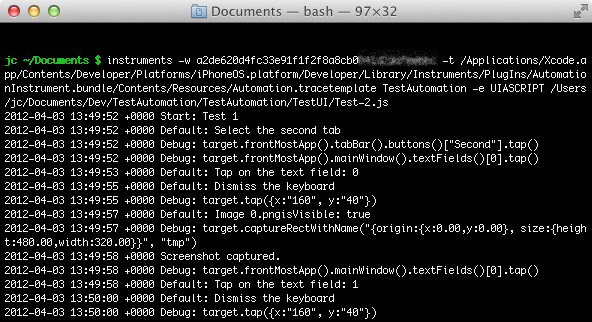 如果您使用的是版本的Xcode不如4.3，你需要键入：仪器-W your_ios_device_udid-T TestAutomation-的ËUIASCRIPT / Users/jc/Documents/Dev/TestAutomation/TestAutomation/TestUI/Test-2.js 一个小的缺点，不要忘记关闭通的代码在您的设备上，否则，你会看到这个跟踪：，遇到远程异常：“设备锁定，无法启动过程包标识符”com.manbolo.testautomation“ 。是的，UIAutomation不知道你的密码！命令行也与模拟器。您需要知道您的应用程序在模拟器文件系统的绝对路径。模拟器的模拟设备的文件系统在下面的文件夹〜/资源库/应用程序支持/ iPhone Simulator/5.1 /。在这个目录下，你会发现你的应用程序目录，其中包含在模拟器中安装的应用程序的沙箱。只要确定资料库的TestAutomation在模拟器上的应用程序和类型：仪器-T “/用户/ JC /资源库/应用程序支持/ iPhone Simulator/5.1/Applications/C28DDC1B-810E-43BD-A0E7-C16A680D8E15/TestAutomation.app”-E UIASCRIPT /用户/ JC /文档/开发/ TestAutomation / TestAutomation / TestUI /测试2.js在命令行上的最后一个字。如果你没有精确的输出文件，日志的结果将出现在您输入的命令的文件夹中。您可以使用-E UIARESULTSPATH results_path的脚本的输出重定向。我还没有成功推出多个脚本的命令行平行。使用整个晚上，链，并启动你的脚本，所以你真的会测试您的应用程序“，而你的睡眠”。以交互方式记录互动输入你的脚本，你可以录制的互动，直接在设备上或在模拟器中，稍后重播。做这样的：启动仪器（⌘我）创建一个新的脚本选择“脚本编辑器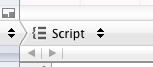 在脚本编辑器的底部，看到红色的按钮，按它！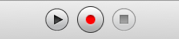 现在，您可以发挥您的应用程序，你会出现在脚本窗口（甚至旋转事件）看到所拍摄的相互作用。按下方按钮停止记录。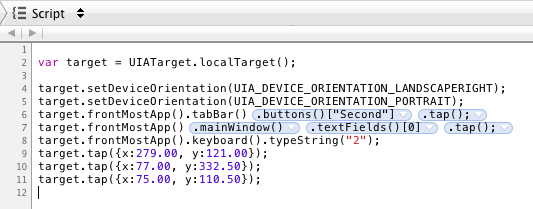 “当事情不工作，UIATarget.delay（1）;”当您编写脚本，你会玩的时间，动画等。UIAutomation具有多种功能元素和等待他们，即使他们不显示的，但最好的建议是从这个额外的演示文稿：当事情不工作，UIATarget.delay（1）;！4。先进的互动处理意外和预期的警报处理警报一直很难在自动化测试：你精心编写的脚本，睡前推出测试套件，并且，在早上，你会发现，所有的测试已经毁了，因为你的iPhone已经收到了意想不到的文本消息已经封锁了测试。好了，UIAutomation帮助您处理。在你的脚本中添加此代码，UIATarget.onAlert =：功能onAlert（警报）{    标题= alert.name（）;    UIALogger.logWarning（标题“+标题+”遇到“警报！”）;    / /使用默认的处理程序，返回false;}并返回错误，你问UIAutomation自动关闭任何UIAlertView，因此不会干涉你的测试警报。您的脚本将运行好像从来没有出现过任何警报。不过，警报可以是您的应用程序和测试工作流程，在某些情况下，你不111,111自动关闭它。要做到这一点，你可以测试对标题的警报，点击一些按钮，并返回true。通过返回TRUE，则表明UIAutomation警报，这必须被视为作为测试的一部分，处理accordantly。例如，如果你要测试“上的”添加“按钮，添加东西的警报视图用胶带，你可以写：UIATarget.onAlert =：功能onAlert（警报）{    标题= alert.name（）;    UIALogger.logWarning（标题“+标题+”遇到“警报！”）;    如果（标题==“添加东西”）{        alert.buttons（）[“添加”。点击（）;        / /旁路默认的处理程序返回true;    }    / /使用默认的处理程序，返回false; }方便宝宝！多工作业在您的应用程序的多任务测试也是非常简单：让我们说你要测试，疯狂的背景过程中你发动每次应用程序恢复从背景和进入 - （无效）applicationWillEnterForeground：（UIApplication的*）应用程序选择器，你可以发送的应用程序在后台，等待10秒，并恢复它的调用：UIATarget.localTarget（）。deactivateAppForDuration（10）;（持续时间）deactivateAppForDuration将暂停脚本，模拟用户点击home键，（和发送的应用程序在后台），等待，恢复应用程序，恢复你的测试脚本，在一行代码。方向最后，你可以模拟旋转你的iPhone。同样，非常简单，而且很容易：目标= UIATarget.localTarget（）;VAR的应用程序target.frontMostApp（）;/ /设置景观离开target.setDeviceOrientation（UIA_DEVICE_ORIENTATION_LANDSCAPELEFT）;UIALogger.logMessage（“目前的定位是”+ app.interfaceOrientation（））;/ /肖像target.setDeviceOrientation（UIA_DEVICE_ORIENTATION_PORTRAIT）;UIALogger.logMessage（“目前的定位是”+ app.interfaceOrientation（））; 5。最终的有用的链接这是一个相当长的职位，但我希望，你看到的力量UIAutomation和您的应用程序能够获得的潜在爆发的质量。是不是有很多文件上UIAutomation，但我列出了一大堆的链接，可以帮助您。非常好的系列UIAutomationhttp://mobilecoder.wordpress.com/2010/11/08/iphoneipodipad-automation-basics：优秀的教程的UIAutomation，值得阅读！的http://www.juddsolutions.com/downloads/UnitAndFunctionalTestingForiOSPlatform.pdf：精湛，deepful的介绍单元测试和UIAutomation的。您将欣赏幻灯片N°70“当事情不工作，UIATarget.delay（1）;”！http://guerratopia.com/en/introduction-to-automating-ui-testing-in-ios：很好的教程，很不错的介绍了很多的约单元测试和UIAutomation的链接而且，当然苹果上UIAutomation文件UIAutomation在苹果工具文档WWDC 2010 - 306 - ￼用户界面自动化测试与仪器你需要一个免费的developper帐户来访问此资源的整合。一个视频结束此行UIAutomation，我不抗拒，向你展示如何，我们使用UIAutomation与米恩在一个小的视频。我们使用各种测试，在这段视频中，我们测试播放器可以播放从0级到120级。救命我，我的iPhone是活着的！